Решение № 3 от 27.01.2015 г. О согласовании проекта схемы размещения нестационарных торговых объектов на территории Головинского района города Москвы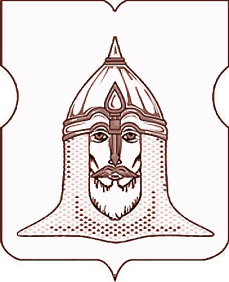 СОВЕТ ДЕПУТАТОВМУНИЦИПАЛЬНОГО ОКРУГА ГОЛОВИНСКИЙРЕШЕНИЕ27.01.2015 года № 3В соответствии с пунктом 1 части 5 статьи 1 Закона города Москвы от 11 июля 2012 года № 39 «О наделении органов местного самоуправления муниципальных округов в городе Москве отдельными полномочиями города Москвы», Решением муниципального Собрания внутригородского муниципального образования Головинское в городе Москве от 30 октября 2012 года № 84 «Об утверждении Регламента реализации отдельных полномочий города Москвы в сфере размещения некапитальных объектов», согласно постановлению Правительства Москвы от 3 февраля 2011 года № 26-ПП «О размещении нестационарных торговых объектов, расположенных в городе Москве на земельных участках, в зданиях, строениях и сооружениях, находящихся в государственной собственности», с учетом писем управы Головинского района города Москвы от 29 декабря 2014 года № 7-7-980/4 и от 27 января 2015 года №7-7-56/5Советом депутатов принято решение:В соответствии с пунктом 1 части 5 статьи 1 Закона города Москвы от 11 июля 2012 года № 39 «О наделении органов местного самоуправления муниципальных округов в городе Москве отдельными полномочиями города Москвы», Решением муниципального Собрания внутригородского муниципального образования Головинское в городе Москве от 30 октября 2012 года № 84 «Об утверждении Регламента реализации отдельных полномочий города Москвы в сфере размещения некапитальных объектов», согласно постановлению Правительства Москвы от 3 февраля 2011 года № 26-ПП «О размещении нестационарных торговых объектов, расположенных в городе Москве на земельных участках, в зданиях, строениях и сооружениях, находящихся в государственной собственности», с учетом писем управы Головинского района города Москвы от 29 декабря 2014 года № 7-7-980/4 и от 27 января 2015 года №7-7-56/5Советом депутатов принято решение:1. Согласовать проект схемы размещения нестационарных торговых объектов на территории Головинского района города Москвы согласно приложению.2. Отказать в согласовании размещения следующих нестационарных торговых объектов на территории Головинского района города Москвы, расположенных:- по адресу: Кронштадтский б-р вл.3, стр.3, павильон со специализацией «общественное питание», в связи с достаточным наличием нестационарных торговых объектов с аналогичной специализацией по указанному адресу и отсутствием надлежащих условий для соблюдения санитарно-гигиенических норм при оказании услуг;- по адресу: Кронштадтский б-р вл.3, стр.13, киоск со специализацией «печать», в связи с созданием неудобств и препятствий при проходе пассажиропотока к станции метро «Водный стадион» при установке указанного киоска.3. Администрации муниципального округа Головинский:3.1 Направить настоящее решение в:- управу Головинского района города Москвы;- префектуру Северного административного округа города Москвы;- Департамент территориальных органов исполнительной власти города Москвы.3.2 Опубликовать настоящее решение в бюллетене «Московский муниципальный вестник» и разместить на официальном сайте органов местного самоуправления муниципального округа Головинский www.nashe-golovino.ru.4. Настоящее решение вступает в силу со дня его принятия.5. Контроль исполнения настоящего решения возложить на заместителя Председателя Совета депутатов муниципального округа Головинский - Архипцову Н.В. и председателя Комиссии по защите прав потребителей Галкину И.А. Заместитель Председателя Совета депутатовмуниципального округа Головинский Н.В. АрхипцоваПриложение к решениюСовета депутатов муниципального округа Головинскийот 27 января 2015 года № 3Проект схемы размещения нестационарных торговых объектов на территории Головинского района города Москвы(Адресный перечень размещения нестационарных объектов (павильоны и киоски) мелкорозничной сети на территории Головинского района города Москвы)№ п.п.Адрес размещенияКол-во объектовСпециализацияВид объектаПримечание1.Флотская ул., вл.281ПечатьКиоск2.Конаковский пр-д, вл.10А1ПечатьКиоск3.Онежская ул., вл.221ПечатьКиоск4.Солнечногорская ул., вл. 11ПечатьКиоск5.Ул. Онежская вл.61ПечатьКиоск6.Ул. Солнечногорская вл.171ПечатьКиоск8.Смольная вл.41АвтомойкаНестационарный торговый объект9.2-й Лихачевский пер. вл.251Автомойка, шиномонтажНестационарный торговый объект